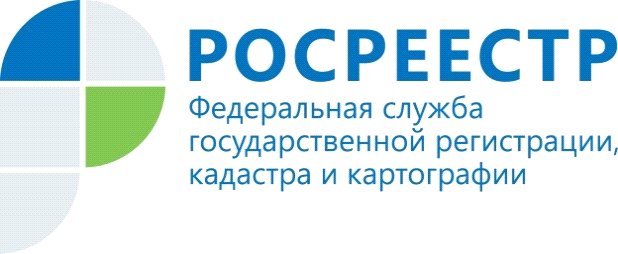 Сведения о границах населенных пунктов в реестре недвижимостиВ 2019 году реестр недвижимости пополнился сведениями о границах 31 населенного пункта Иркутской области. В реестр включены сведения о границах поселков Юлинска, Сплавная,  Новоснежная, Мурина,  Новомальтинский,  сел Тальники, Рысево, Каменно-Ангарск, деревень Поздеева, Старый Кутугун, Кирзавод, Белобородова, Муратова,  Протасова, Тунгусы, Бархатова, Балухарь, Шубина, Еленинск, заимок Нижняя Иреть, Чемодариха, Полковникова и других населенных пунктов Черемховского, Слюдянского, Баяндаевского, Зиминского, Нижнеудинского и Усольского районов Иркутской области.  Всего в реестр недвижимости внесены сведения о границах более 600 населенных пунктов Иркутской области.Земли населенных пунктов используются и предназначаются для застройки и развития населенных пунктов. Границы городских, сельских населенных пунктов отделяют земли населенных пунктов от земель других категорий. Границы городских, сельских населенных пунктов не могут пересекать границы муниципальных образований или выходить за их границы, а также пересекать границы земельных участков, предоставленных гражданам или юридическим лицам.Сведения об установлении или изменении границ населенных пунктов Иркутской области, поступающие от органов государственной власти в порядке межведомственного информационного взаимодействия, вносятся в ЕГРН Кадастровой палатой по Иркутской области. Наличие в ЕГРН сведений о границах населенных пунктов позволяет обеспечить соблюдение требований законодательства при проведении кадастрового учета, что повышает защищенность имущественных прав юридических лиц и граждан. Кроме того, актуальная информация о границах позволяет эффективно управлять территориями и земельными ресурсами региона, а также увеличивает инвестиционную привлекательность субъекта.Сведения о границах населенных пунктов Иркутской области отображаются  на публичной кадастровой карте, размещенной на официальном сайте Росреестра (www.rosreestr.ru). Для просмотра данных сведений не нужно регистрироваться на сайте и получать электронную подпись. У сервиса «Публичная кадастровая карта» есть версия для мобильных устройств.Арефьева А.Н., инженер отдела контроля и анализа деятельностифилиала Кадастровой палаты по Иркутской области